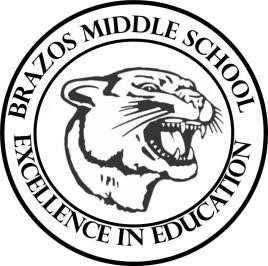 Teacher_Chris Stanley 7th Grade TX History 2023 Week 16- 3rd- 6 weeks November 27th – December 1stMonday 	 Thursday 	 TLW: identify and analyze the debate for independence from Mexico and the formation of the provisional government. Timeline- recap events of the war before the break. Notes in composition book. Guided notes over the Consultation Analyze the document and its meaning. 7.3CTLW: identify and analyze the convention of 1836 and the Declaration of Independence and the creation of the Constitution of 1836. 7.3B, 7.3C Chapter 11 Vocab WordsTuesday 	 Friday 	 TLW: identify the events of the Siege of the Alamo and its impact on the Texas Revolution and the Texas army. 7.3B, 7.3C 7.20B 11.3 events and questions.TLW: identify and analyze the events of the Runaway scrape and the Goliad Massacre and the final battle at San Jacinto. 7.3B, 7.3C 7.20BWednesday 	 7th grade field trip